                               									…./…/201..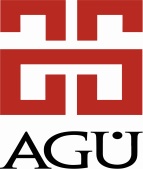 ABDULLAH GÜL ÜNİVERSİTESİ REKTÖRLÜĞÜ……………………………………………….. ANABİLİM DALI BAŞKANLIĞINAYürütücüsü olduğum …………………No’lu …………………………………….. projesi kapsamında yapılacak olan çalışmalara katkı sağlamak amacıyla …………………………………. Üniversitesi ………………………. Enstitüsü ………………………….. Anabilim Dalına kayıtlı ………………………….. numaralı doktora/Yüksek Lisans öğrencisi (tez aşamasında) olan ……………………………………..’nın (TC Kimlik No ve Bay/Bayan belirtilecek) ……………………………….. tarihleri arasında Üniversitemize ait Osman Ceylan yurdunda kalabilmesi için gereğini arz ederim.                                                                                                              Öğretim Görevlisi Unvanı Adı Soyadı                                                                                                               İmza      OLURANABİLİM DALI BAŞKANI     Unvanı Adı Soyadı İmza(NOT : Bu Formun Enstitü Yönetim Kurulu’na gündem olarak sunulabilmesi için belirtilen tarihlerden iki hafta önce Anabilim Dalı Başkanlığı Oluru ile Enstitüye teslim edilmesi gerekmektedir.) 